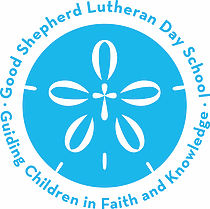 2020/2021 Student Calendar         Student’s First Day of SchoolAug 10, 2020Labor Day Holiday/School ClosedSep 7, 2020Teacher Conferences/School ClosedNov 11, 2020Fall Break/School ClosedNov 23, 2020 – Nov 27, 2020Winter Break/School Closed(January 4th – Teacher Training)Dec 21, 2020 – Jan 1, 2021(Students return Jan 5, 2021)Martin Luther King Jr Holiday/School ClosedJan 18, 2021Non-Student Day/School ClosedFeb 12, 2021President’s Day/School ClosedFeb 15, 2021Non-Student Day/School ClosedMar 8, 2021Spring Break/School ClosedMar 15, 2021 – Mar 19, 2021Non-Student Day/School ClosedMarch 22, 2021Non-Student Day/School ClosedApr 2, 2021Teacher Conferences/School ClosedApr 19, 2021Last Day of SchoolMay 28, 2021